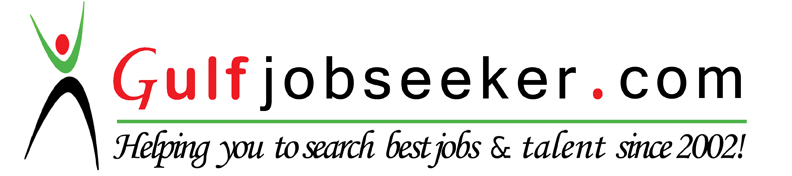 Whats app  Mobile:+971504753686 Gulfjobseeker.com CV No:1563888E-mail: gulfjobseeker@gmail.comCAREER SUMMARYI am a highly motivated and resourceful Finance Personnel with an outstanding academic record and over 5 years of experience in conducting financial projects to improve the operational and financial effectiveness; extracting financial data from various accounting and information systems; performing moderately complex statistical, cost and financial analyses.PROFESSIONAL HISTORYFinancial Analyst (Financial Planning & Analysis)   July 2015 – To dateAmicusHorizon Ltd UK 	(A London G15 Housing Association)My role at Amicus Horizon includes:Financial AnalysisFinancial Modelling & PlanningBudgeting Forecasting and Risk AnalysisEvaluation of the inputs to investment appraisals through drawing on expertise from colleagues across the business and through learning from live and concluded projects is also part of my job.Aggregating monthly cashflow forecasts for capital investment programme, and reporting to senior management.Support preparing and managing the business’ 30-Year financial plan.Support preparing Financial Forecast Return for the regulators.Responsible for preparing financial benchmarking analysis of peers, suppliers and competitors in order to inform risk appraisals and strategic business decisions.I am responsible for preparing Excel analyses, models, information and reports to support decisions on new initiatives and strategic matters.Preparing reports with scenario analysis for senior management and the strategic executive team and the board.Reviewing financial models produced by the Senior Financial Planner and Director of Treasury & Risk. Submitting financial models to these colleagues for review.Proactively looking for opportunities to improve financial analysis across the business.Extending my complete support to my team.Financial Analyst (Fixed Term Project)		Mar 2015 – July 2015Xylem Inc. UK, Hoddesdon	(An American Multinational FMCG & Manufacturers)		Highlights of my role at Xylem include:Financial analysis and planning.Clearing the backlog of outstanding costs analyses and implementations for the last one year.Improving standard costing and pricing procedure.Helped reducing freight costs up to 15%.Assisting in the production of month end closings, financial statements and applications.Maintaining a strict check and balance over conflict of interest in the internal control of cost implementation.Interacting with product managers, financial planners and strategic source managers to streamline and expedite the process of costing and pricing across the business.Helped reducing the product cycle time by 30% because of efficient process implementation through the finance department.   Financial Administrator (FTC- 5 Months)				Oct 2014 – Feb 2015OCS Group UK, Harlow (An American Multinational)				My major actions at OCS were:Financial control and monitoringImplementing the new verification method for compliance.Delivering precise periodic KPI reporting according to the Balanced Scorecard principle.Working with the Financial Planner and Financial Analyst to develop research reports.Assisting in producing interim and final accounts.Working with internal and external auditors for the periodic and final audits.Overseeing quality and control and meeting time deadlines.Financial Controller (Leave Cover)					Oct 2013 – Sep 2014SUS Pvt. Ltd Glasgow (A Scottish FMCG)				Main Activities and Achievements:Introduction of new efficient finance flow process.Financial and management accountsNegotiated with suppliers to reduce costs up to 30%.Negotiated cheap financing from Royal Bank of Scotland.Proficient credit control which led to a significant decrease in finance costs.Preparing weekly and monthly reports and reconciling financial accounts.Preparing statutory accounts.Provident Fund Analyst							Aug 2011 – Sep 2013Punjab Group (Finance department)(Pakistan’s Largest educational and Media Network)Main Activities:Investment AnalysesCash Management and Credit ControlManagement AccountsManagementBookkeepingTeam Lead  (Telesales Representative)				Jan 2010 – Jul 2011Ovex Technologies (An American BPO Subsidiary)My work included:Financial ReportingTelemarketing and SalesTeam ManagementTop sales award winnerACADEMICS M.SC. INVESTMENT AND FINANCE					Session 2013-2014	  University of Strathclyde, UK					DistinctionB.COM (HONORS) FINANCE						Session 2007-2011University of Central Punjab,					CGPA 3.95/4.00 (Topper)CFA LEVEL I EXAMS							Planning 2016ACCA GLOBAL EXEMPTIONS						Five Papers                                                                             					(F1 to F5)CIMA GLOBAL EXEMPTIONS						Certificate level      			Operational (F1& P1)CERTIFICATIONS MARY GOBER TRAINING FOR BUSINESS IMPROVEMENT		2015	  Mary Gober International UK						LEADERS OF LEARNING							2015	  HarvardX, Harvard University USA						EXCEL FOR DATA ANALYSIS AND VISUALIZATION			2015Microsoft Corporation					PERSONAL AND PROFESSIONAL DEVELOPMENT			2011University of Central Punjab, ACHIEVEMENTSPostgraduate Commonwealth ScholarUndergraduate Full Study ScholarMember of editorial board of a poetry bookVolunteer fundraiser of AkhuwatVolunteer member of P.W. Trust for DisablesVolunteer member of MILESTONEBest debater of Trilingual Debate Competition